РЕШЕНИЕРассмотрев протоколы Комиссии по рассмотрению предложений 
об установке памятных знаков на территории Петропавловск-Камчатского городского округа от 16.12.2019 № 12, от 04.03.2020 № 14, в соответствии 
с частями 7, 8 статьи 3 Решения Городской Думы Петропавловск-Камчатского городского округа от 19.02.2020 № 242-нд «О порядке установки, ремонта, демонтажа памятников и памятных знаков, а также признания объектов памятниками и памятными знаками», в целях увековечения памяти экипажа ледокола «Красин» Городская Дума Петропавловск-Камчатского городского округа РЕШИЛА:1. Установить памятную доску экипажу ледокола «Красин» по адресу: входная группа у подножия сопки Никольская, город Петропавловск-Камчатский.2. Определить, что источником финансирования работ 
по изготовлению и установке памятной доски, указанной в пункте 1 настоящего Решения, являются средства из краевого бюджета (наказы избирателей депутатам Законодательного Собрания Камчатского края на 2020 год), источником финансирования дальнейшего содержания - средства бюджета Петропавловск-Камчатского городского округа.Председатель Городской ДумыПетропавловск-Камчатского городского округа								 Г.В. Монахова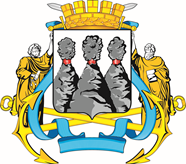 ГОРОДСКАЯ ДУМАПЕТРОПАВЛОВСК-КАМЧАТСКОГО ГОРОДСКОГО ОКРУГАот 08.04.2020 № 648-р28-я сессияг.Петропавловск-КамчатскийОб установке памятной доски 
экипажу ледокола «Красин»